РЕШЕНИЕ № 1614комиссии по рассмотрению споров о результатахопределения кадастровой стоимости07.07.2021             	                                                                                    г. СмоленскКомиссия в составе:Председательствующий: заместитель начальника Департамента имущественных и земельных отношений Смоленской области Сергей Николаевич Шевцов.Секретарь комиссии: консультант отдела обеспечения судебной деятельности правового управления Департамента имущественных и земельных отношений Смоленской области Сапегина Диана Анатольевна.Члены комиссии: член Ассоциации саморегулируемой организации «Национальная коллегия специалистов-оценщиков» Галина Ивановна Ковалева, член Ассоциации саморегулируемой организации «Национальная коллегия специалистов-оценщиков» Андрей Николаевич Рогулин, консультант-помощник Уполномоченного по защите прав предпринимателей в Смоленской области Анна Юрьевна Гуртий.           На заседании, проведенном 07.07.2021, комиссия рассмотрела заявление, поступившее 18.06.2021 об оспаривании кадастровой стоимости объекта недвижимости - здания мехмастерских с кадастровым номером 67:12:0010405:32 площадью 327,9 кв. м, расположенного по адресу: Смоленская область, Монастырщинский район, пос. Монастырщина, ул.Революционная, д. 39.          В голосовании приняли участие: С.Н. Шевцов, А.Ю. Гуртий, Г.И.  Ковалева.         А.Н. Рогулин заявил самоотвод.         По итогам голосования «за» проголосовало  3 человека, «против» - 0.Нарушения требований статьи 11 Закона об оценочной деятельности и требований к составлению, и к содержанию отчета об оценке, и требований к информации, используемой в отчете об оценке, а также требований к проведению оценки недвижимости, установленных федеральными стандартами оценки не выявлены.                   Решили: определить кадастровую стоимость объекта недвижимости в размере его рыночной стоимости, указанной в отчете об оценке рыночной стоимости от 18.06.2021 № 059/21, составленном ООО «Бизнес-Оценка», по состоянию на 01.01.2018 в размере  387 000 (Триста восемьдесят семь тысяч) рублей. Председательствующий				                                         С.Н. Шевцов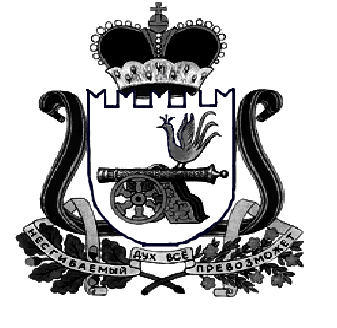 